от « 28 »  апреля     2023 г.	                    п. Яшкуль                                                          45-р                                                          Об объявлении конкурса на замещение вакантной должности муниципальной службы в администрации Яшкульского сельского муниципального образования         На основании статьи 17 Федерального закона от 02.03.2007 года № 25-ФЗ «О муниципальной службе в Российской Федерации», решения Собрания депутатов от 28.09.2016 года № 60 «Об утверждении Порядка проведения конкурса на замещение должности муниципальной службы в администрации Яшкульского сельского  муниципального образования Республики Калмыкия:      1.Провести конкурс на замещение вакантной должности муниципальной службы администрации Яшкульского сельского муниципального образования:       - ведущий специалист       2.Настоящее распоряжение подлежит официальному опубликованию(обнародованию) в Информационном бюллетене «Вестнике Яшкульского сельского муниципального образования» и подлежит размещению в сети «Интернет» на официальном сайте муниципального образования.  3.Контроль за исполнением настоящего распоряжения оставляю за собой.Глава Яшкульского СМО РК (ахлачи)                                                        Б.В.СангаджиевРАСПОРЯЖЕНИЕАДМИНИСТРАЦИИ ЯШКУЛЬСКОГО СЕЛЬСКОГО МУНИЦИПАЛЬНОГО ОБРАЗОВАНИЯРЕСПУБЛИКИ КАЛМЫКИЯ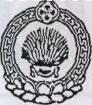 ХАЛЬМГ ТАҢҺЧИНЯШКУЛЬ СЕЛӘНӘМУНИЦИПАЛЬН БҮРДӘЦИН АДМИНИСТРАЦИН  ЗАКВР